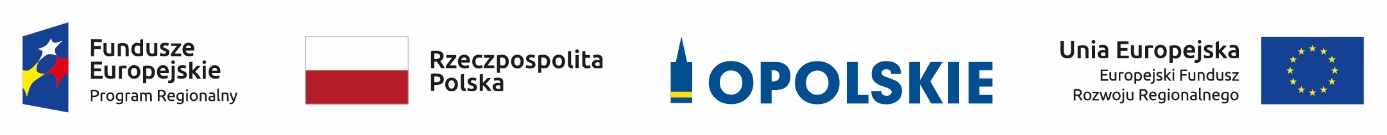 Lista projektów złożonych w ramach konkursowej procedury wyboru projektów dla działania 
5.2 Poprawa gospodarowania odpadami komunalnymi  RPO WO 2014-2020 dla projektów dot. PSZOK, zakwalifikowanych do I etapu oceny, tj. oceny formalnej.     Źródło: opracowanie własne na podstawie danych z Systemu SYZYF RPOWO 2014-2020.Lp.Nr wnioskuNazwa wnioskodawcyTytuł projektu1.RPOP.05.02.00-16-0004/20Gmina Tarnów OpolskiBudowa Punktu Selektywnej Zbiórki Odpadów Komunalnych w Tarnowie Opolskim2.RPOP.05.02.00-16-0005/20Gmina LubszaBudowa Punktu Selektywnej Zbiórki Odpadów Komunalnych w Mąkoszycach, w gminie Lubsza3.RPOP.05.02.00-16-0006/20Gmina GrodkówBudowa Punktu Selektywnego Zbierania Odpadów Komunalnych w Grodkowie